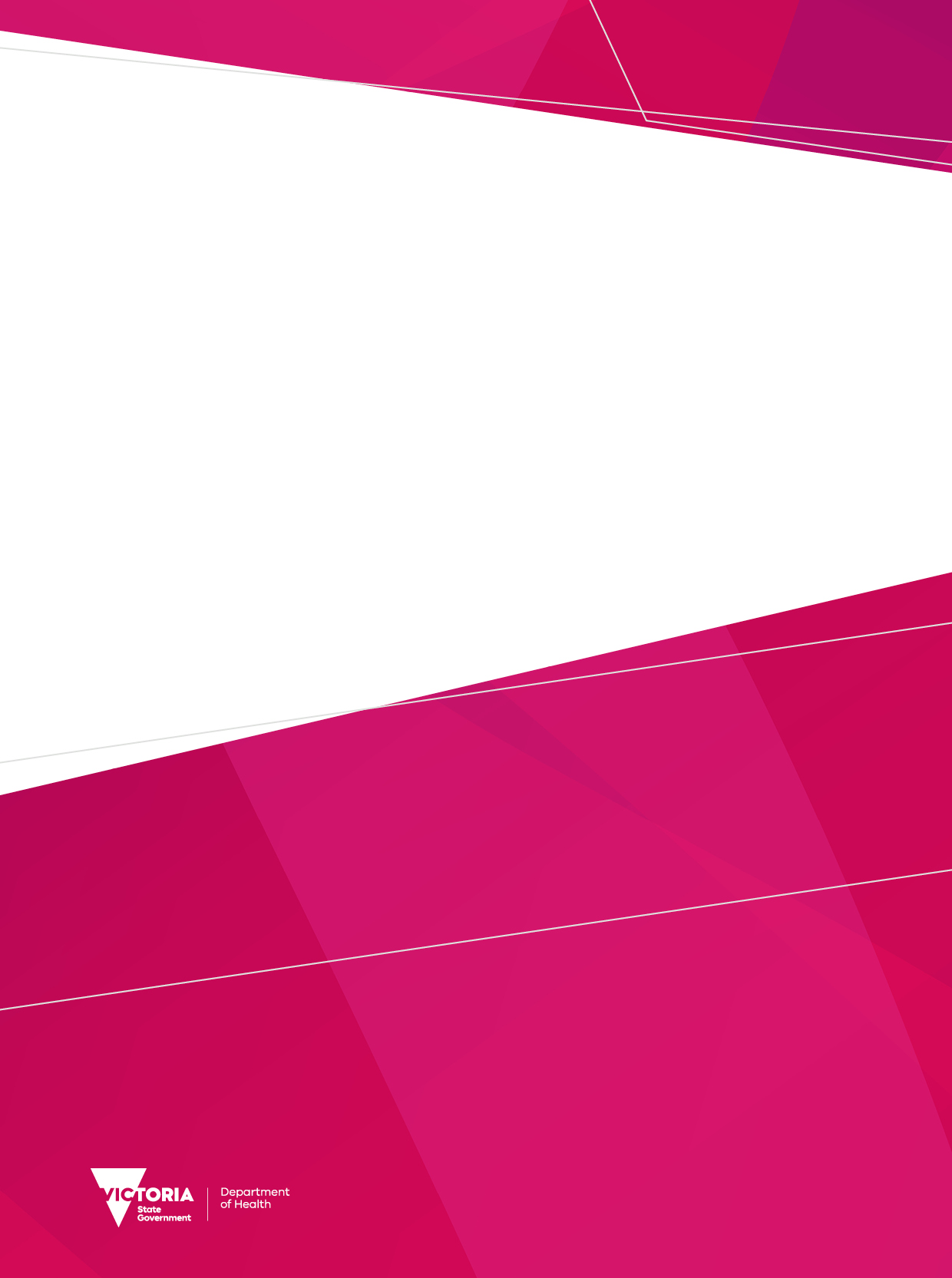 ContentsWelcome	4Overview of the cemeteries sector in Victoria	4Cemeteries and Crematoria Act 2003	4The role of a cemetery trust	4Functions of Class B cemetery trusts	5Functions of Class A cemetery trusts	6Role and responsibilities of a trust member	7Conflicts of interest	7Trust member protection and insurance	8Appointment of trust members	8Class A cemetery trusts	8Class B cemetery trusts	8Qualities and skills of trust members	9What to ask for from your trust chairperson or secretary	9Fees and allowances	10Information and resources	10Department of Health	10Training	10Other support and assistance	11Questions and answers	11What is the difference between Class A and Class B cemetery trusts?	11What time commitment will the role require?	11What are the trust meeting and committee schedules?	11Where can I find the rules for the operation of the cemetery trust?	11What skills or experience will be sought from me?	11Are trust members covered by professional indemnity or directors and officers insurance for the decisions they make?	12Is there any training for trust members?	12How does the trust evaluate its performance?	12Contact us	12WelcomeThis cemetery trust induction booklet has been developed to provide information relating to your role as a member of a Victorian cemetery trust.Overview of the cemeteries sector in VictoriaIn Victoria, all public cemeteries and crematoria are situated on Crown land and managed by public cemetery trusts.Cemetery trusts are established and trust members are appointed under the Cemeteries and Crematoria Act 2003 by the Governor-in-Council.There are approximately 3,200 cemetery trust members appointed to 487 public cemetery trusts in Victoria, of which:five are classified as Class A cemetery truststhe remainder are classified as Class B cemetery trusts.The Victorian cemeteries sector relies heavily on the large volunteer base drawn from local communities.Cemeteries and Crematoria Act 2003The primary legislation on which cemetery trusts are governed under is the Cemeteries and Crematoria Act.The objectives of the Cemeteries and Crematoria Act are to ensure that:human remains are treated with dignity and respectall Victorians have access to cemetery and crematoria servicescemetery trusts operate effectively and efficiently in accordance with the Cemeteries and Crematoria Act.Accompanying the Cemeteries and Crematoria Act is the Cemeteries and Crematoria Regulations 2015, which set out model cemetery trust rules, as well as other more prescriptive information such as depths of burials and interment and the format of cremation authorisation forms.Please note: Depending on the size and scope of a cemetery trust’s operations and resources, other pieces of legislation are also relevant and applicable. For example, laws relating to native vegetation, occupational health and safety, and employment.The role of a cemetery trustCemetery trusts are an integral part of our society and serve the community by providing cemetery services and maintaining public cemeteries.Ultimately, cemetery trusts are accountable to the Minister for Health and are responsible for the conduct and performance of the cemetery trust entity.At a general level cemetery trusts have:a strategic role in setting the overall operational direction of the cemetery trusta stewardship role in ensuring that the cemetery trust’s activities reflect public sector values and employment principles, and that the cemetery trust has arrangements in place to meet its statutory obligations and safeguard assets it has under its managementa governance role in making sure the functions of the trust and roles and responsibilities of all trust members are carried out in an equitable manner.Trust members collectively share the ultimate responsibility for the trust’s success. Individually, trust members have a responsibility to ensure the trust is undertaking its responsibilities and are aware of the current regulatory requirements and the evolution of contemporary practises in which the trust operates.Governance encompasses the processes by which trusts are directed, controlled and held to account. It includes the authority, accountability, leadership, direction and control exercised in a trust.These processes can be summarised under three key elements:structural elements covering a commitment to governance, policy, understanding and continuous improvement operational elements covering identification of governance issues, procedures, dealing with breaches and complaints, record keeping and internal reportingmaintenance elements covering training, communication of principles and a culture of good governance, monitoring, review and liaison with stakeholders.The essential reasons why trusts should adopt good governance processes and practices are:to preserve and strengthen stakeholder confidenceto provide the foundation for a high-performing trustto ensure the trust is well placed to respond to a changing external environment.Functions of Class B cemetery trustsA Class B cemetery trust consists of between three and eleven trust members who are appointed for a term of office not exceeding five years and are eligible for reappointment. Note: Trust members appointed prior to 1 January 1996 are lifetime members and remain in office until they resign, pass away or are removed from office by the Governor in Council.Members of cemetery trusts are referred to as ‘trust members’, to avoid confusion with those appointed as trustees under the Trustee Act 1958.The functions of a Class B cemetery trust are broadly outlined under s. 12 of the Cemeteries and Crematoria Act and require Class B trusts to:properly and efficiently manage and maintain the cemeterycarry out any other function that may be required by legislation.In exercising its functions, a trust will recognise:its obligations in relation to funding of the perpetual maintenance of the public cemeterythe cultural and religious values of the communitythe heritage values (if any) of the public cemetery.Functions of Class A cemetery trustsA Class A cemetery trust consists of between six and nine trust members who are appointed for up to three years and are eligible for reappointment.Section 12A of the Cemeteries and Crematoria Act sets out the functions of a Class A cemetery trust.Class A trusts are required to:properly and efficiently manage and maintain each public cemetery for which it is responsibledevelop annual plans and strategic plans for the operation of the trust and to monitor compliance with those plansdevelop annual business plans, strategies and budgets to ensure the efficient and accountable provision of services under the Cemeteries and Crematoria Act and the long-term viability of the trustestablish and maintain effective systems to ensure the services provided by the cemetery trust meet the needs of the communities it serves, and that the views of those communities are taken into accountoversee the organisational structure of the trustemploy a CEO for the effective operation and management of the trust and each public cemetery for which it is responsiblemonitor the performance of the CEOensure there are systems in place to enable effective and accountable risk management, financial management and records management of the trustprovide leadership assistance and advice as requested to the listed Class B cemetery trustsestablish committees in accordance with the Cemeteries and Crematoria Act and ensure those committees operate effectivelyensure the Secretary of the department is informed, as soon as practicable, of any significant issues of public concern provided by the cemetery for which that trust is responsible or any significant risks that affect or may affect the trust or services provided by the cemetery for which that trust is responsibledevelop a code of conduct for members of the cemetery trust and for staffensure members of the cemetery trust receive adequate training to enable them to meet their obligations as members of the cemetery trustcarry out any other function that may be required by legislation.In exercising its functions, a Class A trust will recognise:its obligations in relation to funding of the perpetual maintenance of the public cemetery for which it is responsiblethe cultural and religious values of the community it servesthe heritage values (if any) of the public cemetery for which it is responsiblethe need to ensure it uses its resources in an effective and efficient mannerthe need to ensure public resources across the cemeteries and crematoria sector are used effectively and efficiently.Role and responsibilities of a trust memberAll trust members have legal obligations and duties under:the Cemeteries and Crematoria Actthe Cemeteries and Crematoria Regulationsthe Public Administration Act 2004, and all other relevant legislationcommon lawthe administrative law principles of natural justice and procedural fairnessthe organisation’s codes of conduct and/or model rulesguidelines issued or endorsed by the department.In addition, every trust member has a governance role, which generally includes:attending and participating in trust meetingsassisting in developing policies and procedures for the organisation including (but not limited to) complaints handling, record keeping, financial integrity, occupational health and safety, and purchasingliaison with community and government stakeholdersinvolvement in identifying and managing riskassisting in strategic planninginvolvement in ongoing trust performance review and development of continuous improvement strategies.Class A and the larger Class B cemetery trusts employ staff to undertake day-to-day operational activities (processing documentation in relation to issuing rights of interment, gardening, maintenance, marketing, supervising interments and exhumations, record keeping and monitoring and reporting on the financial position and performance of the trust).However, most of Victoria’s Class B cemetery trusts do not employ staff. In many instances, Class B trust members also undertake operational functions in addition to their trust governance roles. Operational roles performed by a Class B cemetery trust member can include:customer services (dealing with members of the public in relation to interments or complaints handling) operations (the digging of the grave, attendance at burial services to ensure public safety, record keeping and reporting to the department)maintenance of the groundsfinances (invoicing, banking, bookkeeping)managing external stakeholders (such as funeral directors, monumental masons and the local community).Conflicts of interestConflicts of interest must be declared prior to appointment to a cemetery trust or at any time during the trust member’s term. If a trust member has a conflict of interest or perceived conflict of interest, they are then required to disclose any interest that could conflict with the proper performance of their duties. A conflict of interest management plan should be agreed to in writing by the member and trust and submitted to the department.Example: If a member of the trust obtained information about an upcoming government tender, it would be an improper use of their position and information gained in the position to then use that information to help with a tender application on behalf of, for example, another not-for-profit organisation or a business owned by a family member.Trust member protection and insuranceIn carrying out a function or power under the Cemeteries and Crematoria Act, a member of a cemetery trust is not personally liable for anything they do or omit to do in good faith. In such instances, liabilities that would result from the actions of individual trust members attach instead to the cemetery trust.As the insurer for the State of Victoria, the Victorian Managed Insurance Authority provides insurance services to cemetery trusts and cemetery trust members. This insurance provides cover for trust members and/or officers of the trust against third-party claims for wrongful acts.Appointment of trust membersAll cemetery trust members (Class A and Class B) are appointed by the Governor in Council under the Cemeteries and Crematoria Act.Class A cemetery trustsThe appointment process for Class A cemetery trusts is primarily conducted and managed by the department in conjunction with the relevant trust.All positions are advertised and candidates are assessed according to a skills-based matrix to ensure the trust collectively has a broad set of skills to assist in performing its functions.Class B cemetery trustsThe appointment process for Class B trust members is primarily conducted by the trust itself.When seeking potential nominees for Class B trust membership, the requirements of the position and the selection criteria should be clearly communicated to suitable candidates.All appointments to Class B cemetery trusts are advertised in local newspapers, nominees interviewed by the trust and consensus from the majority of trust members to nominate a particular person(s) for appointment.Application forms for appointment to a Class B cemetery trust must be endorsed by the chairperson of the trust and then submitted to the department for processing.Please note: All costs associated with advertising for trust members in local newspapers are covered by the department.Qualities and skills of trust membersEach cemetery trust can determine the right skill set for its own particular organisation based on the size and scope of its operations.Ideally, a cemetery trust will include members who all together have a combination of the appropriate and relevant skills and experience. For example:strategic thinkingleadershiprisk managementreading and understanding financial statementslegal skillsmarketing and communicationstakeholder managementworking on a board, in management or in businesscommunity awareness and involvement.Other qualities of trust members include:integrity and standing in the communitydemonstrated honestytolerance of different viewsa record of acting in good faith and in the best interests of an organisationability to listen, analyse think clearly and work well with otherswillingness to attend meetings, ask questions and take responsibilityability to be a team playergood business judgement.What to ask for from your trust chairperson or secretaryAll trust members should be taken on a tour of the cemetery and have access to the information listed below. Note: The full checklist is only applicable to larger trusts.A list of all trust members and senior staff, including all contact information.An annual agenda and a schedule of meetings for the next 12 months (where appropriate).Details of the subcommittees and the role they play (including copies of the committee charters).The minutes of previous recent trust meetings.The trust’s charter.All relevant documents that provide a new member with an overview of the organisation such as history, long-term plans and policies, number of interments per year.A chart of the organisation’s structure.The Cemeteries and Crematoria Act.Reports detailing the organisation’s financial situation such as annual financial statements for the past three years.Procedures for signing off the abstract of accounts.Copies of internal audit reports (if any).The strategic plan or current year business plan including the budget.The CEO or manager’s job description (where they are in place).A copy of the directors’ and officers’ liability insurance policy.Information about the trust’s record-keeping and complaints-handling processes.Fees and allowancesClass A trust members provide their services on a paid basis. Under the Cemeteries and Crematoria Act, Class A cemetery trust members are also entitled to receive reimbursement of reasonable expenses incurred in carrying out the duties of their office.Class B trust members provide their services on an unpaid, voluntary basis. For cemetery trusts with adequate revenue, the position of a non-member trust secretary may receive payment.A member of a Class B cemetery trust is entitled to receive travelling and other allowances. Such allowances are to be paid from the funds of that trust.Claims for expenses must be reasonable and necessary and incurred in the course of authorised work. Expenses can only be paid upon presentation of receipts and these must be endorsed by the chairperson of the trust. The travelling and other allowances (up to a maximum of $4,000 per annum) can be paid as follows:travelling expenses – up to $2,000postage and administrative expenses – up to $2,000The maximum allowances are subject to the ability of the trust to fund the expenses.Information and resourcesDepartment of HealthFor more information regarding the cemeteries sector and functions and operations of a cemetery trust, please visit the department’s website <https://www.health.vic.gov.au/public-health/cemeteries-and-crematoria>.The Cemetery Sector Governance Support Unit can be contacted by telephone on freecall 1800 034 280 or by email <cemeteries@health.vic.gov.au>.TrainingTo assist trust members in their roles, the department provides sector-specific training in governance and operations for Victorian cemeteries trusts.For Class A trust members this is in the form of a free one-day course focused on the legislative framework under which they operate.For Class B trust members, a free two-day governance training course and an online cemetery essentials training course is provided.Other support and assistanceOther organisations that provide valuable resources:Cemeteries and Crematoria Association of VictoriaVictorian Managed Insurance AuthorityVictorian Public Sector CommissionQuestions and answersWhat is the difference between Class A and Class B cemetery trusts?Class A cemetery trusts have greater legislative financial and reporting responsibilities and functions than Class B cemetery trusts. Currently, there are five Class A cemetery trusts in Victoria (Ballarat General Cemeteries Trust, Geelong Cemeteries Trust, Greater Metropolitan Cemeteries Trust, Remembrance Parks Central Victoria and Southern Metropolitan Cemeteries Trust).All other Victorian cemetery trusts are categorised as Class B.What time commitment will the role require?The time commitment for each trust will vary according to the size, scale of the trust’s operations and the complexity of the issues the trust is facing. Time commitment is something best discussed with the trust chairperson and existing trust members. The department recommends that trusts meet at least four times a year.What are the trust meeting and committee schedules?Trust meeting times and schedules vary from trust to trust. It is an important question to ask of your chairperson so that meeting dates can be included in your diary.Where can I find the rules for the operation of the cemetery trust?The primary rules regarding the operations of a cemetery trust can be found in the Cemeteries and Crematoria Act and Cemeteries and Crematoria Regulations. Other legislation may be applicable depending on the size of the cemetery trust.What skills or experience will be sought from me?Cemetery trusts aim to have a balance of skills and experience across the collective group and it would help to articulate the exact skill set you would be seeking to enhance. Knowing the trust’s expectations will help to assess whether you can capably fulfil the role.Are trust members covered by professional indemnity or directors’ and officers’ insurance for the decisions they make?Yes. The Victorian Managed Insurance Authority manages a whole-of-sector policy that covers directors’ and officers’ insurance.Is there any training for trust members?Yes. Our Community provides free industry-specific training for both Class A and Class B cemetery trust members on behalf of the department. Contact Our Community by email at <training@ourcommunity.com.au> or phone (03) 9320 6810. More information is available on the Our Community website <https://communitydirectors.com.au/training/victorian-cemetery-trusts-governance-and-operational-training>.How does the trust evaluate its performance?A healthy trust continually evaluates its own effectiveness. Cemetery trusts should evaluate their own performance as a matter of good governance. It would be a good idea to have an understanding of how the particular cemetery trust you are interested in joining evaluates their performance, with a view to continuous improvement. The evaluation may be informal via a discussion or a formal survey independently facilitated.Contact usPlease do not hesitate to contact the department if you have any queries:Telephone: 1800 034 280 (freecall)Email: <cemeteries@health.vic.gov.au>Post: Cemetery Sector Governance Support Unit
Department of Health
GPO Box 4057
MELBOURNE VIC 3001Your introduction to being a Victorian cemetery trust member To receive this document in another format, phone 1800 034 280, using the National Relay Service 13 36 77 if required, or email the Cemetery Sector Governance Support Unit <cemeteries@health.vic.gov.au>.Authorised and published by the Victorian Government, 1 Treasury Place, Melbourne.© State of Victoria, Australia, Department of Health, August 2022.ISBN 978-1-76096-990-5 (pdf/online/MS word)Available at Cemetery trust member appointments <https://www.health.vic.gov.au/cemeteries-and-crematoria/cemetery-trust-member-appointments>